В аккредитационную подкомиссию__________________________________от ___________________________________                                                                               _____________________________________(фамилия, имя, отчество (при наличие)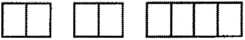 (дата рождения)   (страховой номер индивидуального лицевого счёта застрахованного лица) ___________________________________________________________________________(адрес регистрации с индексом)___________________________________________________________________________(адрес фактического проживания с индексом)                                                                                      (контактный номер телефона)_________________________________________                                                                                                       (личный адрес электронной почты)ЗАЯВЛЕНИЕо допуске к аккредитации специалистаЯ, ____________________________________________________, информирую, что успешно завершил (а) освоение образовательной программы среднего профессионального образования по специальности ________________________________________________, что подтверждается _______________________________________________________________________________________________________________________________________________________________________________________________________________________________________(реквизиты документа о среднем профессиональном образовании  или иного документа об окончании образовательной программы)Прошу  допустить меня до прохождения первичной специализированной аккредитации по специальности  _________________________________________________________________________начиная с первого этапа аккредитации.Приложение:Копия документа, удостоверяющего личность:______________________________________________________________________________________________________________________________________________________________________________________________________(серия, номер, сведения о дате выдачи документа и выдавшем его органе)Копии документов об образовании и (или) о квалификации или выписки из протокола заседания государственной экзаменационной комиссии: _______________________________________________________________________________________________________________________________________________________________________________________________________________(серия, номер, сведения о дате выдачи документа и выдавшем его органе)Копия сертификата специалиста (при наличии):_________________________________________________________________________________________________________________________________(серия, номер, сведения о дате выдачи документа и месте проведения сертификационного экзамена)Сведения о прохождении аккредитации специалиста (при наличии): __________________________________________________________________________________________________________________________________________(специальность, сведения о дате и месте проведения аккредитации, номер свидетельства об аккредитации (при наличие)Копия трудовой книжки или сведения о трудовой деятельности (при наличии), или копии иных документов, подтверждающих наличие стажа медицинской или фармацевтической деятельности, предусмотренных законодательством Российской Федерации о военной и иной приравненной к ней службе (при наличии).Копии иных документов, предусмотренных пунктом 61 Положения об аккредитации специалистов, утвержденного приказом Министерства здравоохранения Российской Федерации от 28 октября 2022 г. № 709н (при наличии): 	Отношение к военной обязанности (нужное подчеркнуть):                 Военнообязанный  /  Невоеннообязанный В соответствии со статьей 9 Федерального закона от 27 июля 2006 г. № 152-ФЗ «О персональных данных»  в целях организации и проведения аккредитации специалиста на срок, необходимый для организации и проведения аккредитации специалиста, и в течение неограниченного срока после прохождения аккредитации специалиста, даю согласие Министерству здравоохранения Российской Федерации, членам аккредитационной комиссии (аккредитационной подкомиссии), Методическому центру аккредитации специалистов, Федеральным аккредитационным центрам на обработку моих персональных данных, указанных в прилагаемых документах, и сведений о содержании и результатах прохождения мной аккредитации специалиста, а именно согласие на любое действие (операцию) или совокупность действий (операций), совершаемых с использованием средств автоматизации или без использования таких средств с моими персональными данными, включая сбор, запись, систематизацию, накопление, хранение, уточнение (обновление, изменение), извлечение, использование, передачу, в том числе третьим лицам (распространение, предоставление, доступ), обезличивание, блокирование, удаление, уничтожение персональных данных.Информацию о рассмотрении заявления и приложенных к нему документов прошу направить по адресу электронной почты: 	.                                                                                                                                                                               (адрес электронной почты)                Подтверждаю, что документы в другие аккредитационные подкомиссии мной и (или) моим     представителем не подавались.___________________________                                                  ____________________________      (фамилия, имя, отчество)                                                                                                                       (подпись)Список председателей аккредитационных подкомиссийСестринское дело – Петрова Н.И.Лечебное дело – Давыдович Т.М.Акушерское дело – Гладкая О.Б.Лабораторная диагностика – Жукова Т.А.Стоматология ортопедическая – Казымова А.В.